SURAT KEPUTUSAN LURAH DEMANGAN  NOMOR	:      TAHUN  2016TENTANG 	: STANDAR PELAYANAN DI KELURAHAN DEMANGAN STANDAR PELAYANAN  REKOMENDASI Kartu Keluarga SIAK  CATATAN :Demi kelancaran program STANDAR PELAYANAN, kelurahan Demangan melibatkan ketua RT , dengan cara memberi Foto Copy peryaratan persyaratan jenis pelayanan masyarakat apa saja yang di butuhkan warga masyarakat,Sebelum Datang di Kelurahan, warga mencari pengatar RT terlebih dahulu,Disitu ketua RT memberi penjelasan apa saja persyaratan yang di Butuhkan/dibawa warga masyarakat sebelum datang kelurahan,dengan tujuan supaya  masyarakat datang di Kelurahan langsung   siap di layani tanpa bolak balik karena kurangnya persyaratan.Ditetapkan di Madiunpada tanggal  07  April 2016LURAH DEMANGANS U R A T, S.SosPenata Tingkat INIP 19641231 198508 1 006NOKOMPONENURAIAN1.Persyaratan pelayananPengantar RT Membawa KK Asli dan Foto CopyMembawa KTP Asli dan Foto Copy KTP 2.ProsedurPemohon datang-petugas pelayanan (proses)-ttd lurah-pemohon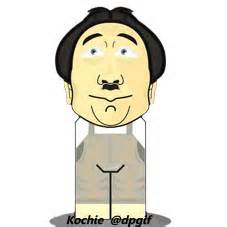 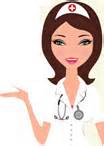 Warga Datang                Admission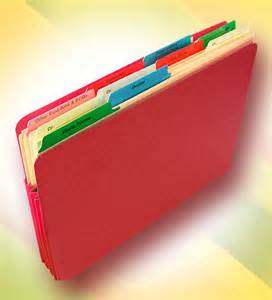 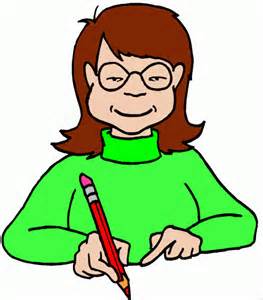 Berkas Berkas     Rekom/Menandatangani general consent                  Keterangan :1.Warga datang Membawa Persyaratan  2. Menerima penjelasan   admision3. Menandatangani  general consent4. Membawa Rekomendasi Ke Kecamatan Lalu Ke Dispendukcapil 3.Waktu pelayanan10 Menit 4.Biaya /tariffGratis 5.Produk layananRekomendasi Pembuatan KK SIAK 6.Pengelolaan pengaduan1. Email         : demangan@gmail.com2. Telp           : 0351-4918203. SMS           : 0822342862184. Kotak saranPetugas informasi dan pengaduanII  STANDAR PELAYANAN  REKOMENDASI  KTP  ELEKTRONIK SIAKII  STANDAR PELAYANAN  REKOMENDASI  KTP  ELEKTRONIK SIAKII  STANDAR PELAYANAN  REKOMENDASI  KTP  ELEKTRONIK SIAKNOKOMPONENURAIAN1.Persyaratan pelayananPengantar RT Membawa Foto Copy KKMembawa KTP Asli dan Foto Copy KTP Membawa Pas Foto Ukuran 2X3  (2Lembar) dan latar belakang Sesuai Tahun Kelahiran 2.ProsedurSesuaikanWarga Datang                AdmissionBerkas  Berkas         Rekom/Menandatangani  general consent                      Keterangan :1.Warga datang Membawa Persyaratan  2. Menerima penjelasan   admision3. Menandatangani  general consent4. Membawa Rekomendasi Ke Kecamatan Lalu Ke Dispendukcapil 3.Waktu pelayanan5 Menit 4.Biaya /tariffGratis 5.Produk layananRekomendasi Pembuatan KTP Elektronik  6.Pengelolaan pengaduan1. Email         : demangan@gmail.com2. Telp           : 0351-4918203. SMS           : 0822342862184. Kotak saranPetugas informasi dan pengaduanIII  STANDAR PELAYANAN  REKOMENDASI  AKTE NIKAH III  STANDAR PELAYANAN  REKOMENDASI  AKTE NIKAH III  STANDAR PELAYANAN  REKOMENDASI  AKTE NIKAH NOKOMPONENURAIAN1.Persyaratan pelayananPengantar RT Membawa KK Asli dan Foto Copy KK Membawa KTP Asli dan Foto Copy KTP Membawa Foto Copy KTP Saksi sejumlah 2 Saksi Membawa Surat Keterangan Bidan / Dokter/ Rumah Sakit Asli dan Foto Copy Membawa Pelunasan PBB meminta Pelayanan Semua  di Foto 2 Lembar 2.ProsedurWarga Datang                AdmissionBerkas Berkas         Rekom/Menandatangani  general consent                                                  Keterangan :1.Warga datang Membawa Persyaratan  2. Menerima penjelasan   admision3. Menandatangani  general consent4. Membawa Rekomendasi Ke Kecamatan Lalu Ke Dispendukcapil 3.Waktu pelayanan15 Menit 4.Biaya /tariffGratis 5.Produk layananPelayanan Rekomendasi Pembuatan Akte Nikah   6.Pengelolaan pengaduan1. Email         : demangan@gmail.com2. Telp           : 0351-4918203. SMS           : 0822342862184. Kotak saranPetugas informasi dan pengaduanIV  STANDAR PELAYANAN  REKOMENDASI  AKTE KELAHIRAN IV  STANDAR PELAYANAN  REKOMENDASI  AKTE KELAHIRAN IV  STANDAR PELAYANAN  REKOMENDASI  AKTE KELAHIRAN IV  STANDAR PELAYANAN  REKOMENDASI  AKTE KELAHIRAN NOKOMPONENURAIANURAIAN1.Persyaratan pelayananPengantar RT Membawa KK Asli dan Foto Copy KK Membawa KTP Asli dan Foto Copy KTP Membawa Foto Copy KTP Saksi sejumlah 2 Saksi Membawa Surat Keterangan Bidan / Dokter/ Rumah Sakit Asli dan Foto Copy Membawa Pelunasan PBB meminta Pelayanan Semua  di Foto Copy 3  Lembar Pengantar RT Membawa KK Asli dan Foto Copy KK Membawa KTP Asli dan Foto Copy KTP Membawa Foto Copy KTP Saksi sejumlah 2 Saksi Membawa Surat Keterangan Bidan / Dokter/ Rumah Sakit Asli dan Foto Copy Membawa Pelunasan PBB meminta Pelayanan Semua  di Foto Copy 3  Lembar 2.ProsedurWarga Datang                AdmissionBerkas Berkas         Rekom/Menandatangani general consent                      Keterangan :1.Warga datang Membawa Persyaratan  2. Menerima penjelasan   admision3. Menandatangani  general consent4. Membawa Rekomendasi Ke Kecamatan Lalu Ke Dispendukcapil Warga Datang                AdmissionBerkas Berkas         Rekom/Menandatangani general consent                      Keterangan :1.Warga datang Membawa Persyaratan  2. Menerima penjelasan   admision3. Menandatangani  general consent4. Membawa Rekomendasi Ke Kecamatan Lalu Ke Dispendukcapil 3.Waktu pelayanan5 Menit 5 Menit 4.Biaya /tariffGratis Gratis 5.Produk layananPelayanan Rekomendasi Pembuatan Kelahiran   Pelayanan Rekomendasi Pembuatan Kelahiran   6.Pengelolaan pengaduan1. Email         : demangan@gmail.com2. Telp           : 0351-4918203. SMS           : 0822342862184. Kotak saranPetugas informasi dan pengaduan1. Email         : demangan@gmail.com2. Telp           : 0351-4918203. SMS           : 0822342862184. Kotak saranPetugas informasi dan pengaduanV  STANDAR PELAYANAN  REKOMENDASI   AKTE  KEMATIAN V  STANDAR PELAYANAN  REKOMENDASI   AKTE  KEMATIAN V  STANDAR PELAYANAN  REKOMENDASI   AKTE  KEMATIAN NOKOMPONENURAIAN1.Persyaratan pelayananPengantar RT Membawa KK  Asli dan Foto Copy KKMembawa KTP Asli dan Foto Copy KTP Membawa Foto Copy Surat Nikah   Membawa Foto Copy Akte  Kelahiran Membawa Foto Copy KTP saksi 2 Orang Membawa Asli dan Foto Copy Surat Keterangan RS atau Dokter  bagi yg menenggal di RS dan Dokter Membawa Pelunasan PBB meminta Pelayanan 2.ProsedurWarga Datang                AdmissionBerkas Berkas         Rekom/Menandatangani general consent                      Keterangan :1.Warga datang Membawa Persyaratan  2. Menerima penjelasan   admision3. Menandatangani  general consent4. Membawa Rekomendasi Ke Kecamatan Lalu Ke Dispendukcapil 3.Waktu pelayanan5 Menit 4.Biaya /tariffGratis 5.Produk layananPelayanan Rekomendasi Pembuatan Akte Kematian   6.Pengelolaan pengaduan1. Email         : demangan@gmail.com2. Telp           : 0351-4918203. SMS           : 0822342862184. Kotak saranPetugas informasi dan pengaduanVI  STANDAR PELAYANAN  REKOMENDASI  IMBVI  STANDAR PELAYANAN  REKOMENDASI  IMBVI  STANDAR PELAYANAN  REKOMENDASI  IMBNOKOMPONENURAIAN1.Persyaratan pelayananPengantar RT Membawa Foto Copy KKMembawa Foto Copy KTP Membawa Foto Copy  Sertifikat Membawa Fom/Blangko dari KPPT Membawa Pelunasan PBB saat  meminta Pelayanan 2.ProsedurWarga Datang                AdmissionBerkas Berkas         Rekom/Menandatangani  general consent                                                  Keterangan :1.Warga datang Membawa Persyaratan  2. Menerima penjelasan   admision3. Menandatangani  general consent4. Membawa Rekomendasi Ke Kecamatan Lalu Ke KPPT 3.Waktu pelayanan5 Menit 4.Biaya /tariffGratis 5.Produk layananPelayanan Rekomendasi Pembuatan IMB  6.Pengelolaan pengaduan1. Email         : demangan@gmail.com2. Telp           : 0351-4918203. SMS           : 0822342862184. Kotak saranPetugas informasi dan pengaduanVII  STANDAR PELAYANAN  REKOMENDASI  WARIS   VII  STANDAR PELAYANAN  REKOMENDASI  WARIS   VII  STANDAR PELAYANAN  REKOMENDASI  WARIS   NOKOMPONENURAIAN1.Persyaratan pelayananPengantar RT Membawa Foto Copy KKMembawa KTP Asli dan Foto Copy KTP Ahli Waris  Membawa Foto Copy Sertifikat atau Petok C Mengumpulkan Ahli Waris Ke Kelurahan Membawa Pelunasan PBB meminta Pelayanan 2.ProsedurWarga Datang                AdmissionBerkas Berkas         Rekom/Menandatangani general consent                      Keterangan :1.Warga datang Membawa Persyaratan  2. Menerima penjelasan   admision3. Menandatangani  general consent4. Membawa Rekomendasi Ke Kecamatan Lalu Ke Notaris atau BPN 3.Waktu pelayanan20  Menit 4.Biaya /tariffGratis 5.Produk layananPelayanan Rekomendasi Pembuatan WARIS 6.Pengelolaan pengaduan1. Email         : demangan@gmail.com2. Telp           : 0351-4918203. SMS           : 0822342862184. Kotak saranPetugas informasi dan pengaduanVIII  STANDAR PELAYANAN  REKOMENDASI  H O VIII  STANDAR PELAYANAN  REKOMENDASI  H O VIII  STANDAR PELAYANAN  REKOMENDASI  H O NOKOMPONENURAIAN1.Persyaratan pelayananPengantar RT Membawa Foto Copy KKMembawa Foto Copy KTP Membawa HO bagi yang PemutihanMembawa fom/ Blangko dari KPPT Membawa Pelunasan PBB meminta Pelayanan Semua Berkas di FotoCopy Rangkap 2 2.ProsedurWarga Datang                AdmissionBerkas Berkas   Rekom/Menandatangani  general consent                      Keterangan :1.Warga datang Membawa Persyaratan  2. Menerima penjelasan   admision3. Menandatangani  general consent4. Membawa Rekomendasi Ke Kecamatan Lalu Ke KPPT 3.Waktu pelayanan15 Menit 4.Biaya /tariffGratis 5.Produk layananPelayanan Rekomendasi Pembuatan HO  (Ijin Gangguan)6.Pengelolaan pengaduan1. Email         : demangan@gmail.com2. Telp           : 0351-4918203. SMS           : 0822342862184. Kotak saranPetugas informasi dan pengaduanIX  STANDAR PELAYANAN  REKOMENDASI  PENDUDUK PINDAH IX  STANDAR PELAYANAN  REKOMENDASI  PENDUDUK PINDAH IX  STANDAR PELAYANAN  REKOMENDASI  PENDUDUK PINDAH NOKOMPONENURAIAN1.Persyaratan pelayananPengantar RT Membawa Foto Copy KKMembawa KTP Asli dan Foto Copy KTP Membawa Pas Foto Ukuran 2X3  (2Lembar) dan Bigron Sesuai Tahun Kelahiran Membawa Pelunasan PBB Tahun meminta Pelayanan 2.ProsedurWarga Datang                AdmissionBerkas  Berkas         Rekom/Menandatangani general consent                      Keterangan :1.Warga datang Membawa Persyaratan  2. Menerima penjelasan   admision3. Menandatangani  general consent4. Membawa Rekomendasi Ke Kecamatan Lalu Ke Dispendukcapil 3.Waktu pelayanan5 Menit 4.Biaya /tariffGratis 5.Produk layananPelayanan Rekomendasi Pembuatan Penduduk Pindah   6.Pengelolaan pengaduan1. Email         : demangan@gmail.com2. Telp           : 0351-4918203. SMS           : 0822342862184. Kotak saranPetugas informasi dan pengaduanX  STANDAR PELAYANAN  REKOMENDASI  PENDUDUK DATANG   X  STANDAR PELAYANAN  REKOMENDASI  PENDUDUK DATANG   X  STANDAR PELAYANAN  REKOMENDASI  PENDUDUK DATANG   NOKOMPONENURAIAN1.Persyaratan pelayananPengantar RT Membawa Foto Copy KKMembawa KTP Asli dan Foto Copy KTP Membawa Pas Foto Ukuran 2X3  (2Lembar) dan Bigron Sesuai Tahun Kelahiran Membawa Pelunasan PBB Tahun meminta Pelayanan 2.ProsedurWarga Datang                AdmissionBerkas  Berkas         Rekom/Menandatangani   general consent                      Keterangan :1.Warga datang Membawa Persyaratan  2. Menerima penjelasan   admision3. Menandatangani  general consent4. Membawa Rekomendasi Ke Kecamatan Lalu Ke Dispendukcapil 3.Waktu pelayanan5 Menit 4.Biaya /tariffGratis 5.Produk layananPelayanan Rekomendasi Pembuatan Penduduk Datang   6.Pengelolaan pengaduan1. Email         : demangan@gmail.com2. Telp           : 0351-4918203. SMS           : 0822342862184. Kotak saranPetugas informasi dan pengaduanXI  STANDAR PELAYANAN  REKOMENDASI  IJIN  USAHA   XI  STANDAR PELAYANAN  REKOMENDASI  IJIN  USAHA   XI  STANDAR PELAYANAN  REKOMENDASI  IJIN  USAHA   NOKOMPONENURAIAN1.Persyaratan pelayananPengantar RT Membawa Foto Copy KKMembawa KTP Asli dan Foto Copy KTP Membawa Pas Foto Ukuran 2X3  (2Lembar) dan Bigron Sesuai Tahun Kelahiran Membawa Pelunasan PBB Tahun meminta Pelayanan 2.ProsedurWarga Datang                AdmissionBerkas Berkas         Rekom/Menandatangani  general consent                      Keterangan :1.Warga datang Membawa Persyaratan  2. Menerima penjelasan   admision3. Menandatangani  general consent4. Membawa Rekomendasi Ke Kecamatan Lalu Ke Dispendukcapil 3.Waktu pelayanan5 Menit 4.Biaya /tariffGratis 5.Produk layananPelayanan Rekomendasi Pembuatan Ijin Usaha   6.Pengelolaan pengaduan1. Email         : demangan@gmail.com2. Telp           : 0351-4918203. SMS           : 0822342862184. Kotak saranPetugas informasi dan pengaduanXII    STANDAR PELAYANAN  REKOMENDASI  SURAT KETERANGAN, TIDAK MAMPU, BKSM, BIDIK MISI/BANTUAN BEASISWA, PINJAM BANK,  NUTUP JALAN, KERAMIA, DOMISILI  DLLXII    STANDAR PELAYANAN  REKOMENDASI  SURAT KETERANGAN, TIDAK MAMPU, BKSM, BIDIK MISI/BANTUAN BEASISWA, PINJAM BANK,  NUTUP JALAN, KERAMIA, DOMISILI  DLLXII    STANDAR PELAYANAN  REKOMENDASI  SURAT KETERANGAN, TIDAK MAMPU, BKSM, BIDIK MISI/BANTUAN BEASISWA, PINJAM BANK,  NUTUP JALAN, KERAMIA, DOMISILI  DLLNOKOMPONENURAIAN1.Persyaratan pelayananPengantar RT Membawa Foto Copy KKMembawa Foto Copy KTP Membawa Pelunasan PBB Tahun meminta Pelayanan 2.ProsedurWarga Datang                AdmissionBerkas Berkas         Rekom/Menandatangani  general consent                      Keterangan :1. Warga datang Membawa Persyaratan  2. Menerima penjelasan   admision3. Menandatangani  general consent4.Membawa Rekomendasi Ke Kecamatan Lalu Ke Dispendukcapil 3.Waktu pelayanan5 Menit 4.Biaya /tariffGratis 5.Produk layananPelayanan Rekomendasi Pembuatan Surat Keterang Tidak Mampu, BKSM, Bidik Misi/Bea Siswa, Pinjam Bank, Domisili, Nutup Jalan, Keramaian dll   6.Pengelolaan pengaduan1. Email         : demangan@gmail.com2. Telp           : 0351-4918203. SMS           : 0822342862184. Kotak saranPetugas informasi dan pengaduan